V skladu z določbo 319. člena Zakona o splošnem upravnem postopku (Ur. l. RS, št. 24/06 – ZUP-UPB2 - uradno prečiščeno besedilo) objavljamSEZNAM URADNIH OSEBPOOBLAŠČENIH ZA ODLOČANJE V UPRAVNIH STVAREHIN ZA DEJANJA V POSTOPKU PRED IZDAJO ODLOČBE                                                 M. P.Kranj, 16.10.2023                                                                                                         Vodja direktorica OE:             	Nataša Čarman Korenjak, l. r.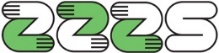 Zavod za zdravstveno
zavarovanje Slovenije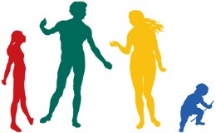 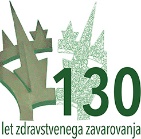 Območna enota KranjZlato polje 24000 Kranjwww.zzzs.siObmočna enota KranjZlato polje 24000 Kranjwww.zzzs.si1NATAŠA ČARMAN KORENJAKvodja - direktorica OE POOBLAŠČENA ZA ODLOČANJE V VSEH UPRAVNIH STVAREH IZ PRISTOJNOSTI ZZZS, OE KRANJ2MONIKA ŠTIBELJ KAVAŠvišja pravna svetovalka Ipooblastilo št: 020-1/2021-KR/6POOBLAŠČENA ZA ODLOČANJE V VSEH UPRAVNIH STVAREH IZ PRISTOJNOSTI ZZZS - OE KRANJ V ČASU ODSOTNOSTI VODJE DIREKTORICE   3ALEKSANDRA STAREvodja oddelka Ipooblastilo št: 020-1/2021-KR/15POOBLAŠČENA ZA ODLOČANJE V VSEH UPRAVNIH STVAREH IZ PRISTOJNOSTI ZZZS - OE KRANJ V ČASU ODSOTNOSTI VODJE DIREKTORICE  4PETRA NADIŽAR ŠTIRNvodja oddelka Ipooblastilo št:  020-1/2021-KR/1POOBLAŠČENA ZA ODLOČANJE V VSEH UPRAVNIH STVAREH IZ PRISTOJNOSTI ZZZS - OE KRANJ V ČASU ODSOTNOSTI VODJE DIREKTORICE  5SUZANA ALBINA ŽIGONnadzorna zdravnica Ipooblastilo št: 020-1/2012-KR/20POOBLAŠČENA ZA ODLOČANJE V UPRAVNIH STVAREH IZ STROKOVNEGA PODROČJA IMENOVANEGA ZDRAVNIKA6IRENA KIRAR FAZARINCzunanja sodelavkapooblastilo št: 020-2/2023-KR/2POOBLAŠČENA ZA ODLOČANJE V UPRAVNIH STVAREH IZ STROKOVNEGA PODROČJA IMENOVANEGA ZDRAVNIKA7JARMILA TRČEK BREZNIKARzunanja sodelavkapooblastilo št: 020-1/2022-KR/3POOBLAŠČENA ZA ODLOČANJE V UPRAVNIH STVAREH IZ STROKOVNEGA PODROČJA IMENOVANEGA ZDRAVNIKA8TICIJANA PRIJONzunanja sodelavkapooblastilo št: 020-2/2019-KR/1POOBLAŠČENA ZA ODLOČANJE V UPRAVNIH STVAREH IZ STROKOVNEGA PODROČJA IMENOVANEGA ZDRAVNIKA9ROBERT LIKARzunanji sodelavecpooblastilo št: 020-2/2019-KR/2POOBLAŠČEN ZA ODLOČANJE V UPRAVNIH STVAREH IZ STROKOVNEGA PODROČJA IMENOVANEGA ZDRAVNIKA10SEBASTJAN MERLOzunanji sodelavecpooblastilo št: 020-2/2019-KR/4POOBLAŠČEN ZA ODLOČANJE V UPRAVNIH STVAREH IZ STROKOVNEGA PODROČJA IMENOVANEGA ZDRAVNIKA11ANDREJA DOLINARzunanja sodelavkapooblastilo št: 020-2/2023-KR/1POOBLAŠČENA ZA ODLOČANJE V UPRAVNIH STVAREH IZ STROKOVNEGA PODROČJA IMENOVANEGA ZDRAVNIKA12ANITA JAGRIČ FRIŠKOVECzunanja sodelavkapooblastilo št: 020-2/2023-KR/3POOBLAŠČENA ZA ODLOČANJE V UPRAVNIH STVAREH IZ STROKOVNEGA PODROČJA IMENOVANEGA ZDRAVNIKA13KATARINA SKUBEC MOČIĆzunanja sodelavkapooblastilo št: 020-1/2022-KR/4POOBLAŠČENA ZA ODLOČANJE V UPRAVNIH STVAREH IZ STROKOVNEGA PODROČJA IMENOVANEGA ZDRAVNIKA14PETRA NADIŽAR ŠTIRNvodja oddelka Ipooblastilo št: 020-1/2021-KR/1POOBLAŠČENA ZA DEJANJA V POSTOPKU PRED IZDAJO ODLOČBE IN ZA ODLOČANJE V UPRAVNIH POSTOPKIH NA PRVI STOPNJI IZ STROKOVNEGA PODROČJA OBVEZNEGA ZDRAVSTVENEGA ZAVAROVANJA 15EDITA ALAGIĆvodja službe IIIpooblastilo št: 020-1/2021-KR/2POOBLAŠČENA ZA DEJANJA V POSTOPKU PRED IZDAJO ODLOČBE IN ZA ODLOČANJE V UPRAVNIH POSTOPKIH NA PRVI STOPNJI IZ STROKOVNEGA PODROČJA OBVEZNEGA ZDRAVSTVENEGA ZAVAROVANJA V ZVEZI S PRIJAVAMI IN ODJAVAMI IZ ZAVAROVANJA16ROMANA ROGLIČstrokovna svetovalka IIpooblastilo št: 020-1/2012-KR/17POOBLAŠČENA ZA DEJANJA V POSTOPKU PRED IZDAJO ODLOČBE IZ STROKOVNEGA PODROČJA OBVEZNEGA ZDRAVSTVENEGA ZAVAROVANJA V ZVEZI S PRIJAVAMI IN ODJAVAMI IZ ZAVAROVANJA17MARTA PETERMAN strokovna svetovalka IIpooblastilo št: 020-1/2018-KR/3POOBLAŠČENA ZA DEJANJA V POSTOPKU PRED IZDAJO ODLOČBE IZ STROKOVNEGA PODROČJA OBVEZNEGA ZDRAVSTVENEGA ZAVAROVANJA V ZADEVAH V ZVEZI S PRIJAVANI IN ODJAVAMI IZ ZAVAROVANJA18JANA PODLIPNIKvodja službe IIIpooblastilo št: 020-1/2021-KR/18POOBLAŠČENA ZA DEJANJA V POSTOPKU PRED IZDAJO ODLOČBE IZ STROKOVNEGA PODROČJA OBVEZNEGA ZDRAVSTVENEGA ZAVAROVANJA IN ZA ODLOČANJE V UPRAVNIH POSTOPKIH NA PRVI STOPNJI V ZADEVAH V ZVEZI S POVRAČILI, MEDICINSKIMI PRIPOMOČKI IN MEDNARODNIM ZDRAVSTVENIM ZAVAROVANJEM19MATEJKA KOŽUHstrokovna svetovalka IIpooblastilo št: 020-1/2021-KR/19POOBLAŠČENA ZA DEJANJA V POSTOPKU PRED IZDAJO ODLOČBE IZ STROKOVNEGA PODROČJA OBVEZNEGA ZDRAVSTVENEGA ZAVAROVANJA V ZADEVAH V ZVEZI Z NADOMESTILI,POVRAČILI IN MEDNARODNIM ZDRAVSTVENIM ZAVAROVANJEM20ANDREJA THALERvodja izpostave IIIpooblastilo št: 020-1/2022-KR/5POOBLAŠČENA ZA DEJANJA V POSTOPKU PRED IZDAJO ODLOČBE IZ STROKOVNEGA PODROČJA OBVEZNEGA ZDRAVSTVENEGA ZAVAROVANJA IN ZA ODLOČANJE V UPRAVNIH POSTOPKIH NA PRVI STOPNJI IZ STROKOVNEGA PODROČJA OBVEZNEGA ZDRAVSTVENEGA ZAVAROVANJA 21SUZANA HEBERLEUpravni referent za zdravstveno zavarovanjepooblastilo št: 020-1/2012-KR/11POOBLAŠČENA ZA DEJANJA V POSTOPKU PRED IZDAJO ODLOČBE IZ STROKOVNEGA PODROČJA OBVEZNEGA ZDRAVSTVENEGA ZAVAROVANJA V ZADEVAH V ZVEZI S POVRAČILI22VANJA ŠLEGELvišji referent Ipooblastilo št: 020-1/2012-KR/11POOBLAŠČENA ZA DEJANJA V POSTOPKU PRED IZDAJO ODLOČBE IZ STROKOVNEGA PODROČJA OBVEZNEGA ZDRAVSTVENEGA ZAVAROVANJA V ZADEVAH V ZVEZI S PRIJAVAMI IN ODJAVAMI IZ ZAVAROVANJA23TINA BOŽIČstrokovna svetovalka IIpooblastilo št: 020-1/2021-KR/17POOBLAŠČENA ZA DEJANJA V POSTOPKU PRED IZDAJO ODLOČBE IZ STROKOVNEGA PODROČJA OBVEZNEGA ZDRAVSTVENEGA ZAVAROVANJA V ZADEVAH V ZVEZI S PRIJAVAMI IN ODJAVAMI IZ ZAVAROVANJA24TANJA ČUHALEVstrokovna svetovalka IIpooblastilo št: 020-1/2022-KR/6POOBLAŠČENA ZA DEJANJA V POSTOPKU PRED IZDAJO ODLOČBE IZ STROKOVNEGA PODROČJA OBVEZNEGA ZDRAVSTVENEGA ZAVAROVANJA V ZADEVAH V ZVEZI Z NADOMESTILI IN POVRAČILI25MONIKA ŠTIBELJ KAVAŠvišja pravna svetovalka Ipooblastilo št: 020-1/2021-KR/6POOBLAŠČENA ZA DEJANJA V POSTOPKU PRED IZDAJO ODLOČBE IZ STROKOVNEGA PODROČJA PRISPEVKOV ZA OBVEZNO ZDRAVSTVENO ZAVAROVANJE IN ZA ODLOČANJE V POSTOPKIH IZ STROKOVNEGA PODROČJA PRISPEVKOV ZA OBVEZNO ZDRAVSTVENO ZAVAROVANJE26ŠPELA MISJAKvišja pravna svetovalka Ipooblastilo št: 020-1/2021-KR/16POOBLAŠČENA ZA DEJANJA V POSTOPKU PRED IZDAJO ODLOČBE IZ STROKOVNEGA PODROČJA PRISPEVKOV ZA OBVEZNO ZDRAVSTVENO ZAVAROVANJE IN ZA ODLOČANJE V POSTOPKIH IZ STROKOVNEGA PODROČJA 27VIOLETA ENGELMANstrokovna svetovalka IIpooblastilo št: 020-1/2021-KR/7POOBLAŠČENA ZA DEJANJA V POSTOPKU PRED IZDAJO ODLOČBE IZ STROKOVNEGA PODROČJA PRISPEVKOV ZA OBVEZNO ZDRAVSTVENO ZAVAROVANJE 28SANDRA LIPANOVIĆFinančno računovodski delavec Vpooblastilo št: 020-1/2020-KR/3POOBLAŠČENA ZA DEJANJA V POSTOPKU PRED IZDAJO ODLOČBE IZ STROKOVNEGA PODROČJA PRISPEVKOV ZA OBVEZNO ZDRAVSTVENO ZAVAROVANJE29DAMJANA PUREBERUpravni referent za zdravstveno zavarovanjepooblastilo št: 020-1/2012-KR/9POOBLAŠČENA ZA DEJANJA V POSTOPKU PRED IZDAJO ODLOČBE IZ STROKOVNEGA PODROČJA OBVEZNEGA ZDRAVSTVENEGA ZAVAROVANJA V ZADEVAH V ZVEZI S PRIJAVAMI IN ODJAVAMI IZ ZAVAROVANJA30DARJA BALOHUpravni referent za zdravstveno zavarovanjepooblastilo št: 020-1/2012-KR/10POOBLAŠČENA ZA DEJANJA V POSTOPKU PRED IZDAJO ODLOČBE IZ STROKOVNEGA PODROČJA OBVEZNEGA ZDRAVSTVENEGA ZAVAROVANJA V ZADEVAH V ZVEZI S POVRAČILI31RENATA PRAĆAvodja izpostave IIpooblastilo št: 020-1/2021-KR/POOBLAŠČENA ZA DEJANJA V POSTOPKU PRED IZDAJO ODLOČBE IZ STROKOVNEGA PODROČJA OBVEZNEGA ZDRAVSTVENEGA ZAVAROVANJA IN ZA ODLOČANJE V UPRAVNIH POSTOPKIH NA PRVI STOPNJI IZ STROKOVNEGA PODROČJA OBVEZNEGA ZDRAVSTVENEGA ZAVAROVANJA32MARTINA AJDOVECstrokovna svetovalka IIpooblastilo št:020-1/2018-KR/4 POOBLAŠČENA ZA DEJANJA V POSTOPKU PRED IZDAJO ODLOČBE IZ STROKOVNEGA PODROČJA OBVEZNEGA ZDRAVSTVENEGA ZAVAROVANJA V ZVEZI S PRIJAVAMI IN ODJAVAMI IZ ZAVAROVANJA33JOŽICA PRIMOŽIČstrokovna svetovalka IIpooblastilo št: 020-1/2012-KR/2POOBLAŠČENA ZA DEJANJA V POSTOPKU PRED IZDAJO ODLOČBE IZ STROKOVNEGA PODROČJA OBVEZNEGA ZDRAVSTVENEGA ZAVAROVANJA V ZVEZI S PRIJAVAMI IN ODJAVAMI IZ ZAVAROVANJA34ALEKSANDRA STAREvodja oddelka Ipooblastilo št: 020-1/2021-KR/15POOBLAŠČENA ZA DEJANJA V POSTOPKU PRED IZDAJO ODLOČBE IN ODLOČANJE V POSTOPKIH NA PRVI STOPNJI IZ STROKOVNEGA PODROČJA IMENOVANEGA ZDRAVNIKA35ANA KOZAMERNIKSamostojni svetovalecpooblastilo št: 020-1/2021-KR/20POOBLAŠČENA ZA DEJANJA V POSTOPKU PRED IZDAJO ODLOČBE IZ STROKOVNEGA PODROČJA IMENOVANEGA ZDRAVNIKA36INES KRČvodja izpostave IIIpooblastilo št: 020-1/2022-KR/7POOBLAŠČENA ZA DEJANJA V POSTOPKU PRED IZDAJO ODLOČBE IZ STROKOVNEGA PODROČJA OBVEZNEGA ZDRAVSTVENEGA ZAVAROVANJA IN ZA ODLOČANJE V UPRAVNIH POSTOPKIH NA PRVI STOPNJI IZ STROKOVNEGA PODROČJA OBVEZNEGA ZDRAVSTVENEGA ZAVAROVANJA 